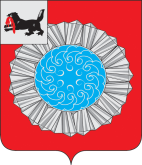 Российская  ФедерацияИркутская областьСлюдянский муниципальный районДУМА  СЛЮДЯНСКОГО МУНИЦИПАЛЬНОГО РАЙОНАР Е Ш Е Н И ЕРешение принято районной Думой   «     »                 2020 годаО внесении изменений в решение Думымуниципального образования Слюдянскийрайон № 2-VI рд  от  31 января 2019 г. «Об утверждении Стратегии социально-экономическогоразвития муниципального образованияСлюдянский район на период до 2030 года          В соответствии с Федеральным законом от 06 октября 2003 года № 131-ФЗ «Об общих принципах  организации  местного самоуправления в Российской Федерации», постановлением администрации муниципального образования Слюдянский район №19 от 21 января 2020 года «О переименовании администрации муниципального образования Слюдянский район», руководствуясь статьями 8, 31, 48 Устава Слюдянского муниципального района (новая редакция), зарегистрированного постановлением Губернатора Иркутской области от 30 июня 2005 года № 303-П, регистрационный № 14-3,РАЙОННАЯ ДУМА РЕШИЛА:Внести изменения в решение Думы муниципального образования Слюдянский район № 2-VI рд  от  31 января 2019 г. «Об утверждении Стратегии социально-экономического развития муниципального образования Слюдянский район на период до 2030 года», изложив индивидуализированный заголовок в новой редакции:  «Об утверждении Стратегии социально-экономического развития Слюдянского муниципального района на период до 2030 года».В приложении № 1 к решению Думы слова «муниципального образования Слюдянский район» в соответствующем падеже и слова «МО Слюдянский район» заменить словами «Слюдянского муниципального района» в соответствующем падеже.Опубликовать настоящее решение Думы в специальном выпуске газеты «Славное море», а так же разместить на официальном сайте администрации Слюдянского муниципального района  http://www.sludyanka.ru/ в разделе «Экономика района». Мэр Слюдянскогомуниципального района                                                                                  А.Г. ШульцПредседатель Думы Слюдянского муниципального района                                                      А.В.НиколаевОт  «   »             2020 г.  №  